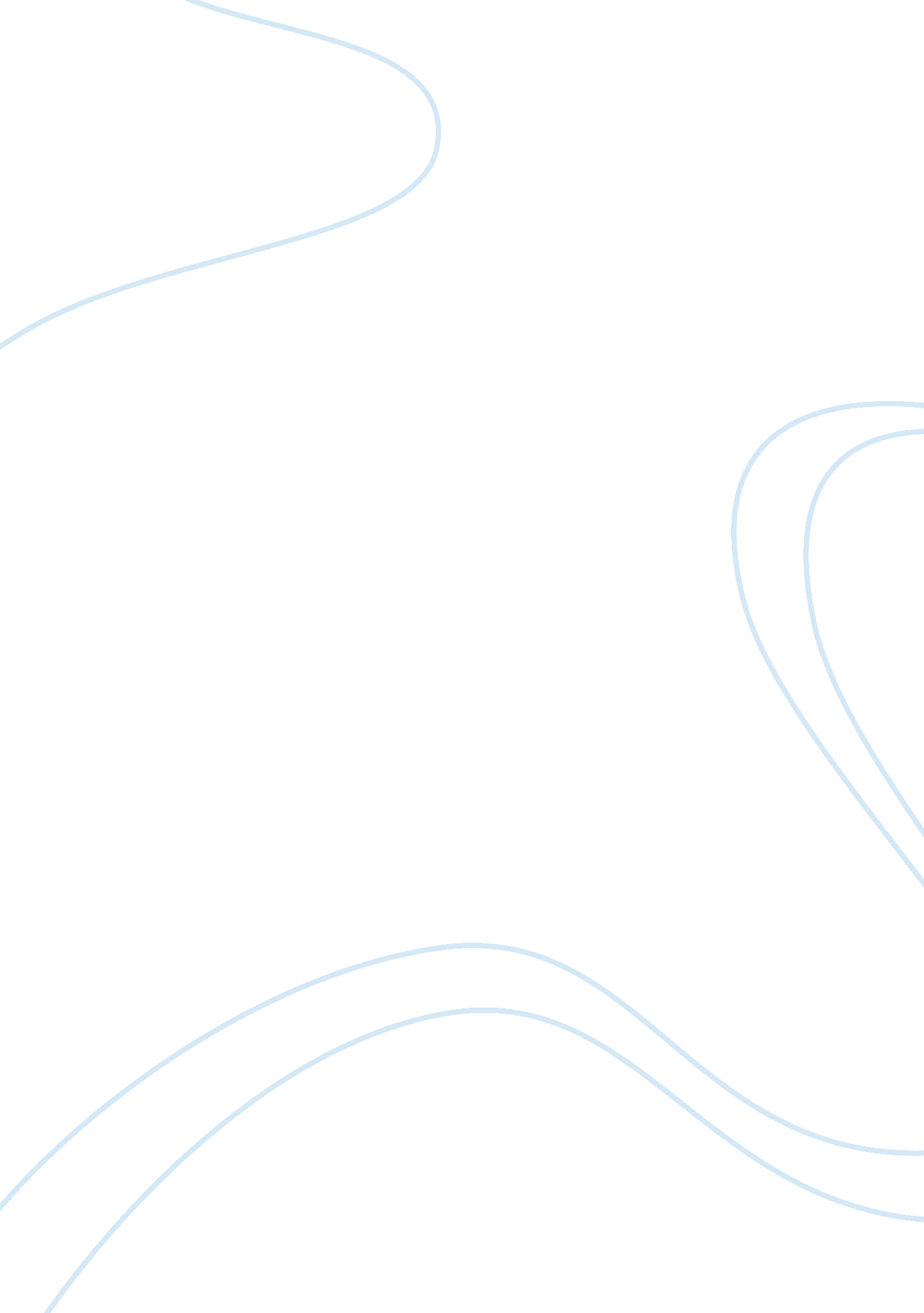 Leadership: power and policy for managersBusiness, Leadership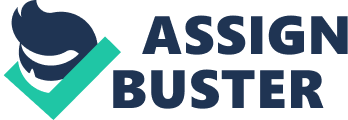 In this essay, the concept of ethics will be outlined, followed by its importance to leaders. Ethical behavior is equally important for everyone in an organization including the leaders. As a matter of fact, it is especially important for leaders. This assertion will be given more importance. The approach of ethical behavior will be defined followed by its importance in both workplace and home. Then, the concept of ethical leadership will be illustrated followed by the theories of ethical leadership. Furthurmore, the characteristics to be ethical leaders will be described followed by the principle of ethical leadership. Lastly, a conclusion will be stated for the above assertion. So, basically it is necessary to know the approach of ethics before evaluating the importance of ethics in leadership. Ethics, in simple word is deciding what is right and wrong or separating right from wrong. Trevino and Nelson (2010) have defined ethics as the principles, standards, and norms of behavior representing an individual or gathering. So, they have given more importance to conduct. Similarly, Ethics are the standards and qualities an individual uses to oversee his actions and opinions. In an organization, a code of ethics is an arrangement of rule that guide the organization in its projects, approaches and choices for the business (Kelchner, n. d. ). Ethical behaviour is portrayed by validity, sensibility and worth in interpersonal, academic associations and in examination and sensible activities. Moral conduct respects the appreciation, arranged qualities and benefits of individuals and get-togethers of people. This definition is not a refusal of the nearness of other good commitments concerning sharpen, capable organization movement, and examination. Ethics is about making the best choice. While making decisions in an organization, managers have many choices to choose from. The managers with ethical behaviour choose the best one for the success of the organization. Ethics is important not only for a single individual but also for groups and partners. Ethical behaviour obliges firms to act in ways that partners consider to be both reasonable and legitimate. Managers settling on moral choices consider the impact of that particular choices both the positive and negative and the fairness of that decision (BBC, n. . ). Ethics or ethical behaviour is important in both workplace and home or society. Ethical conduct is crucial since it not just includes making the right decision and legitimate, however it is likewise useful for business. Ethical behavior is the premise for long haul accomplishment in any business. It is important in workplace because of the following reasons. Ethical behavior advances a solid open picture for the organization. Individuals regard business that settles on moral decisions. Clients like working with management they can trust. Ethical conduct with respect to all representatives additionally keeps up quality and profitability. At the point when workers take after moral benchmark, they don't compromise or bamboozle the organization or its customers. Ethical conduct guarantees great and appropriate connections with clients and vendors. Ethical conduct helps assurance and advances cooperation (BLR, 2011). Similarly, ethical behaviour in important for the society. The part of ethics in our general public is vital in light of the fact that it is the fundamental convictions and indicator that make everything run easily. Ethics are included in all associations and foundations around us whether it be political, restorative, legitimate, religious, or social. Ethics are what gives us solace realizing that we live in a nation where we can pick. Since we trust our specialists are moral, we feel certain we can believe their analyses. Ethics give us comfort that the business arrangement won't fail to work out. In today's general public, laws and contracts are implemented to ensure that the business arrangements are reasonable and that the both individuals will hold up their end of the arrangement. With no use of Ethics, our general public would be one of deceptive nature and instability. Ethics assume a part in the lives of people and every individual has an impact on society considering that all individuals and things around them are influenced by their decisions whether they be great or awful. Numerous individuals choose ahead of schedule in life in the event that they are going to experience their lives in truth or deceptive nature. Ethics impact the decisions that people make and will in the end decide their lives and who they get to be. Our convictions, benchmarks, and identities are shaped by the way we protray what isn't right and right and how we follow up on these translations (Boardman, 2005). To know the importance of ethical behaviour for a leader, it is necessary to about ethical leadership. Different scholars have different perspectives on ethical leadership. Firstly, Heifetz stresses leadership as to how leader help their adherents. this incorporates their capacity to help them defy clashing values and even to help them change from that contention. This point of view spotlights on the estimations of the laborers as well as the associations and groups around them. hey do this by centering individuals on the issues, hold reality under tight restraints, deal with the issues and clashing viewpoints, and encourage the real basic leadership process. through trust, nurturance, and compassion, a ; eader can help a supporter that is battling with change and development (leadership ethics 2010, cited in Ervin n. d, p. 102) Then, Burns points out leadership as to its devotees' needs, values and morals. This incorporates their capacity to help supporters with their own battles in clashing qualities by focusing on freedom, equity and fairness. The relation between the leader and the devotee takes into consideration the leader to help the adherent survey their own qualities and requirements, and in addition ascending to a more elevated amount of working (leadership ethics 2010, cited in Ervin n. d, p. 102). Lastly, Greenleaf underlines servant leadership. With this, leader concentrate on the requirements of their devotees and support them. They are worried with " those who lack wealth" inside the association and aim to eliminate the imbalances and social equity thereof. These servant leaders utilize less power and control and move the power to their adherents. They admire inclusion, attending, appreciation, compassion, trust, unlimited acknowledgment and individual quality(leadership ethics 2010, cited in Ervin n. d, p. 102). So, leadership in simple words means to influence others by the way of expressing, making decisions and communicating. The leader influences his followers to achieve the goals of an organization. The impact measurement of leadership requires the leader to affect the lives of those being driven. To roll out an improvement in other individuals conveys with it a gigantic ethical weight and obligation. Since leaders ordinarily have more power and control than devotees, they likewise have more obligation to be touchy to how their leadership influences supporters' lives. Leaders have the moral obligation to treat adherents with poise and regard people with one of a kind personalities. Even though every one of us have a ethical obligation to regard other individuals as novel people, leaders have an uncommon obligation, on the grounds that the way of their leadership places them in an exceptional position in which they have a more noteworthy chance to impact others in critical ways. Ethics is integral to leadership in view of the way of the procedure of impact, the need to connect with adherents in fulfilling shared objectives, and the effect leaders have on the association's qualities. Ethical theories is very important for the desire of examining ethics and leadership. The theory is classified on the basis of consequences and duty. The theory on the basis of duty is deontological theory. Deontological morals are bothered with what individuals do, not with the outcomes of their actions. Under this type of ethics you can't legitimize an activity by demonstrating that it created great results, which is the reason it's occasionally called 'non-Consequentialist'. Duty-based morals are typically what individuals are discussing when they indicate to 'the standard of the thing'. Duty based morals shows that a few demonstrations are correct or wrong due to the sorts of things they are, and individuals have an obligation to act as needs be, paying little attention to the great or awful results that might be delivered (BBC, n. d. ). The thoery based on the consequence is teological theory. A teleological way to deal with morals depends on the idea of looking for a " telos" in moral basic leadership. Telos is a Greek word signifying " end" or " objective"; in this way, teleological ethics is worried with how decisions will influence a specific wanted good result. By and large, there are two principle of teleological good philosophies: utilitarianism/consequentialism, and the virtue ethics embraced by antiquated and medieval good thinkers. On account of utilitarianism/consequentialism, Decisions depend on the amount of definite " great" or " joy" they will deliver for the best number of individuals. This framework can legitimize activities that may be considered ethically wrong, insofar as those activities achieve a general better result. A case of this would be tormenting somebody to discover the area of a ticking time bomb. Considering virtue ehtics, we see that the end point being looked for is not naturally the same as in utilitarianism/consequentialism. While virtue ethics does in fact try to amplify " joy," it sees this bliss in a substantially more individual route, and as being essentially attached to the development and rehearsing of key ethics (Alfredo, n. d. ). These theories explains the characteristics of an ethical leader and the duties and responsibilities towards their followers with the ability to handle consequences in any circumstances. There are five principles of ethical leadership which describes why ethical behavior is important for leaders and also provides support for the advancement of ethical leadership. The five principles are respecting others, paying attention, showing justice, honesty and frame community. All the above principles will be interpreted briefly. It is our responsibility to respect others in the same as we respcet our parents and relatives. Leaders who regard others additionally permit them to act naturally, with imaginative needs and desires. Respect incorporates offering assurance to others' thoughts and affirming them as people. As (Burns 1978, cited in Northouse, 2013) ) proposed, leaders ought to support devotees in getting to be mindful of their own needs, values, and purposes, and help adherents in coordinating these with the leader's needs, values, and purposes. Respect for others is a perplexing ethic that is like however goes further than the sort of respect that guardians show little youngsters. Respect implies that a leader listens nearly to subordinates, is empathic, and is tolerant of restricting perspectives. It implies treating subordinates in ways that affirm their convictions, mentalities, and qualities. At the point when a leader shows admiration to subordinates, subordinates can feel capable about their work. To put it plainly, leaders who show respect deal others as commendable individuals (Northouse, 2013). A moral and good leader endeavors to treat genuinely all invested individuals influenced by his or her choice. To do generally makes champs and failures after numerous choices are made. The broadly held conviction that a CEO's essential obligation is to boost shareholder wealth clashes with the rule of paying consideration on all partners. A leader intrigued by amplifying shareholder wealth may endeavor cut expenses and build benefits by laying off important representatives to lessen finance costs, exaggerating benefits to awe financial specialists, cheating clients, siphoning cash from the worker annuity reserve and diminishing medical advantages for retirees (Dubrin, 2004). Ethical leaders are worried about issues of decency and equity. They make it a top need to treat the greater part of their subordinates in an equivalent way. Equity requests that leaders place issues of reasonableness at the focal point of their basic leadership. Generally speaking, nobody ought to get uncommon treatment or extraordinary thought with the exception of when his or her specific circumstance requests it. At the point when people are dealt with in an unexpected way, the justification for various treatment must be clear and sensible, and must be founded on good values. Whenever assets and prizes or disciplines are conveyed to employees, the leader assumes a noteworthy part. The guidelines that are utilized and how they are connected say an extraordinary arrangement in regards to whether the leader is worried about equity and how he or she approaches issues of reasonableness. On the off chance that we expect decency from others by they way they treat us, then we ought to treat others decently in our dealings with them. Issues of reasonableness get to be dangerous in light of the fact that there is dependably a point of confinement on merchandise and assets, and there is regularly rivalry for the constrained things accessible. On account of the genuine or saw shortage of assets, clashes frequently happen between people about reasonable techniques for dissemination. It is crucial for leaders to obviously build up the principles for dispersing rewards. The way of these guidelines says a considerable measure in regards to the moral underpinnings of the leader and the association (Northouse, 2013). Honesty is totally key to leadership and character. Individuals esteem working for leaders they can trust. Fruitful leaders are transparent with others, yet they additionally comprehend that keeping up trust obliges them to practice attention by they way they utilize and reveal data. They take consideration to abstain from damaging confidences and don't irresponsibly disclose possibly hurtful information. A leader's ability for trustworthiness can help supporters work helpfully on taking care of issues and issues. Representatives want to work for leaders who they trust can be straightforward with them about the truth of their circumstances (Cooper, et al. , 2007). Last principle or behavior of ethical leaders is they build community. A culmination of considering the necessities of all partners is that the leaders individuals accomplish a shared objective. Peter G. Northouse discloses that leaders need to consider their own and devotee's motivations and quest for objectives that are good to all. At the point when numerous individuals progress in the direction of the same helpful objective, they manufacture a community. The business leader who worked with numerous individuals to help poor school kids is a perfect case of somebody who building community (Dubrin, 2004). These are the five basic principles of ethical leadership and each principle is important in their own way. When the leader follows the above principles, he/she is considered to be a ethical leader. Therefore, ethical behaviour is very important for leaders. Different scholars have given different definition of ethics. It is tough to have a clear and specific definition of ethics. Conceptually, ethics is deciding what is right and wrong for an individual and also for a group of people. In the same way, ethical behaviour protrays the qualities and the way people behave in a particular situation. Ethical behaviour is very important both in the professional and personal context. It is important in business and organization because a person with ethical behaviour makes the rightful decisions for the success of the company. Also, it helps to maintain good professional relationship with the people in the workplace. Similarly, ethical behaviour is important from the personal viewpoint in the sense that it has a huge impact in the day to day activties of every people in the society. Without ethics there will be uncertainty in the society. In the same way, different scholars have emphasized the importance of ethical leadership. Burns gives more importance on conflict management and the use of authority by leaders. In the same way, Burns focuses on transformational leadership and how a leader should take the responsibility of the followers. Finally, Greenleaf emphasizes on servant leadership and its characteristics. Then, the theories of ethical leadership is also explained. The theories of ethical leadership are deontologial based on duty and teological theory based on consequences. Similarly, the principles of ethical leadership is discussed. The five principles of ethical leaderhsip are acknowledged as respect, attention, justice, honesty and build community. Each principle have a distinctive objective and goal in the behaviour of a leader to be ethical. Ethics and ethical behaviour encloses all the areas discussed above and aims for the success of the organization as a whole from the point of view of a leader. Thus, for this sense, ethical behaviour is important for everyone in the organization. But it is more important for leaders and managers. 